Plymouth School Sports Partnership Conference 2018Held at Marjons UniversityAt this event, presentations of the School Games Mark Awards for 2017-18 and School Swimming Awards were made. Dave Hilling received on behalf of the school the Gold Award for outstanding achievements in school sport. 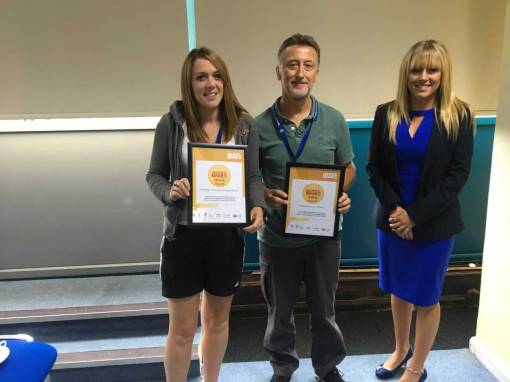 